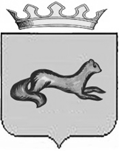 ГЛАВА ОБОЯНСКОГО РАЙОНА КУРСКОЙ ОБЛАСТИПОСТАНОВЛЕНИЕот 06.10.2021 № 80г. ОбояньО направлении на утверждениеПредставительным Собранием Обоянскогорайона Курской области проекта решенияВ соответствии с Федеральным законом от 6 октября 2003 г. № 131-ФЗ «Об общих принципах организации местного самоуправления в Российской Федерации», Уставом муниципального района «Обоянский район» Курской областиПОСТАНОВЛЯЮ:Направить на утверждение Представительным Собранием Обоянского района Курской области проект решения «О передаче имущества из собственности муниципального района «Обоянский район» Курской области в государственную собственность Курской области» (приложение).Назначить ответственным за подготовку и представление данного проекта на заседании Представительного Собрания Обоянского района начальника отдела по управлению муниципальным имуществом и земельным правоотношениям Администрации Обоянского района Н.А.Махову.Контроль исполнения настоящего постановления возложить на Первого заместителя Главы Администрации Обоянского района – начальника Управления аграрной и инвестиционной политики В.И.Черных.Постановление вступает в силу со дня его подписания.И.о.ГлавыОбоянского района							           В.ЧерныхН.А.Махова8(47141) 2-36-09Приложениек постановлению ГлавыОбоянского районаот 06.10.2021 № 80ПРЕДСТАВИТЕЛЬНОЕ СОБРАНИЕОбоянского РАЙОНА КУРСКОЙ ОБЛАСТИ306230,  Курская область, г. Обоянь, ул. Шмидта,6, т. 2-11-76, факс 2-11-76ПРОЕКТРЕШЕНИЕ«   »                     2021г.	№ _____О передаче имущества из собственностимуниципального района «Обоянский район»Курской области в государственную собственность Курской областиВ соответствии Федеральным законом от 06.10.2003 года №131-ФЗ «Об общих принципах организации местного самоуправления в Российской Федерации», Уставом муниципального района «Обоянский район» Курской области, решением Представительного Собрания Обоянского района Курской области от 15.02.2013 №1/5-II «Об утверждении порядка управления и распоряжения имуществом, находящимся в муниципальной собственности муниципального района «Обоянский район» Курской области», принимая во внимание письмо областного казенного учреждения «Курскавтодор» о передаче земельного участка из собственности муниципального района «Обоянский район» Курской области в государственную собственность Курской области, Представительное Собрание Обоянского района Курской областиРЕШИЛО:1. Согласовать перечень имущества, подлежащего передаче в государственную собственность Курской области (приложение).2. Дать согласие на передачу в государственную собственность Курской области имущества, указанного в приложении к настоящему решению.3. Настоящее решение вступает в силу со дня его подписания.Председатель Представительного СобранияОбоянского района						А.В. ЛукьянчиковПриложениек решению Представительного Собрания Обоянского района Курской областиот ________ №___Перечень имущества собственности муниципального района «Обоянский район» Курской области, подлежащего передаче в государственную собственность Курской области№ п/пНаименование имуществаАдрес (местонахождение)Кадастровый номер/ Общая площадь (кв.м.)12341.Земельный участок, категория земель – земли населенных пунктов, вид разрешенного использования – для обслуживания и эксплуатации дорогКурская обл., Обоянский р-н, Бабинский сельсовет, с.Вышнее Бабино, ул.Бугряновка46:16:000000:355 / 2057,0